附件3、法定代表人授权委托书法定代表人授权委托书本授权委托书声明：注册于 <填公司注册地址> 的<填公司名称>  在下面签名的 <填法人代表名字> 在此授权 <填被授权人名字> 作为我公司的合法代理人，就采购产业数据分析相关系统使用账号 的招投标有关活动，作为投标人代表以我方的名义处理一切与之有关的事务。1、被授权人（投标人授权代表）无转委托权限。2、本授权书自法定代表人签字之日起生效，特此声明。3、随附营业执照复印件（加盖公司公章）投标人名称（盖公章）：<填公司名称>法定代表人（签字或盖章）：            签字日期：       年   月   日被授权人（投标人授权代表）（签字或盖章）： 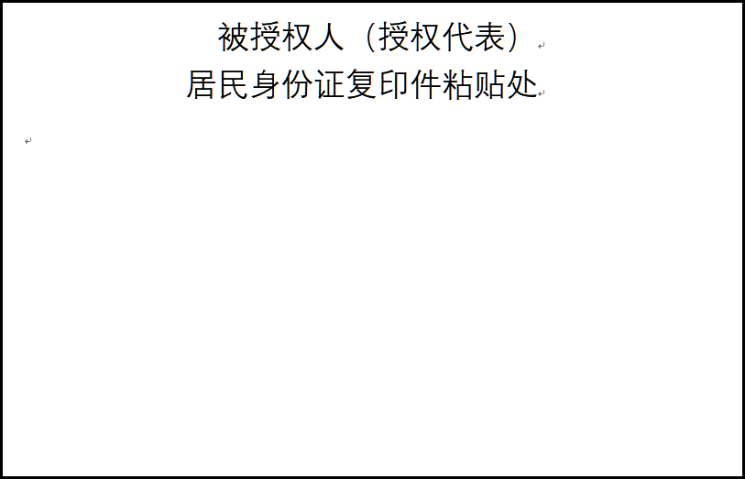 